YENİŞEHİR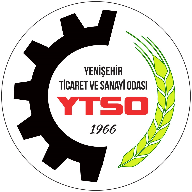 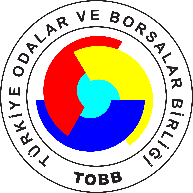 TİCARET SİCİLİ MÜDÜRLÜĞÜYENİŞEHİR TRADE REGİSTRY OFFİCESLİMİTED ŞİRKETLERDE TOPLANTI VE KARAR NİSAPLARIGENEL KURAL                                                         (Türk Ticaret Kanunu 620)Kanun veya şirket sözleşmesinde aksi öngörülmediği takdirde seçim kararları dahil, tüm genel kurul kararları, toplantıda temsil edilen oyların salt çoğunluğu ile alınır.ÖNEMLİ KARARLAR                                                (Türk Ticaret Kanunu 621)Şirket işletme konusunun değiştirilmesiTemsil edilen oyların en az 2/3’ünün ve oy hakkı bulunan esas sermayenin tamamının salt çoğunluğunun bir arada bulunması koşulu ile ve aynı nisap ile alınır.Oyda imtiyazlı esas sermaye paylarının öngörülmesiTemsil edilen oyların en az 2/3’ünün ve oy hakkı bulunan esas sermayenin tamamının salt çoğunluğunun bir arada bulunması koşulu ile ve aynı nisap ile alınır.Esas sermayenin artırılmasıTemsil edilen oyların en az 2/3’ünün ve oy hakkı bulunan esas sermayenin tamamının salt çoğunluğunun bir arada bulunması koşulu ile ve aynı nisap ile alınır.Rüçhan hakkının sınırlandırılması ya da kaldırılmasıTemsil edilen oyların en az 2/3’ünün ve oy hakkı bulunan esas sermayenin tamamının salt çoğunluğunun bir arada bulunması koşulu ile ve aynı nisap ile alınır.Şirket merkezinin değiştirilmesiTemsil edilen oyların en az 2/3’ünün ve oy hakkı bulunan esas sermayenin tamamının salt çoğunluğunun bir arada bulunması koşulu ile ve aynı nisap ile alınır.Bir ortağın haklı sebepler dolayısıyla şirketten çıkarılması için mahkemeye başvurulması ve bir ortağın şirket sözleşmesinde öngörülen sebepten dolayı şirketten çıkarılmasıTemsil edilen oyların en az 2/3’ünün ve oy hakkı bulunan esas sermayenin tamamının salt çoğunluğunun bir arada bulunması koşulu ile ve aynı nisap ile alınır.Şirketin feshiTemsil edilen oyların en az 2/3’ünün ve oy hakkı bulunan esas sermayenin tamamının salt çoğunluğunun bir arada bulunması koşulu ile ve aynı nisap ile alınır.Müdürlerin ve ortakların, bağlılık yükümüne veya rekabet yasağına aykırı faaliyette bulunmalarına genel kurul tarafından onay verilmesi (Bu halde, Türk Ticaret Kanunu 619/f.3 gereğince,  ilgili ortak oy kullanamaz.)Temsil edilen oyların en az 2/3’ünün ve oy hakkı bulunan esas sermayenin tamamının salt çoğunluğunun bir arada bulunması koşulu ile ve aynı nisap ile alınır.Kanunda belli kararların alınabilmesi için ağırlaştırılmış nisap aranıyorsa, bu nisabı daha da ağırlaştıracak şirket sözleşmesi hükümlerine ilişkin kararlar                       (Türk Ticaret Kanunu 621/f.2)Ancak şirket sözleşmesinde öngörülecek çoğunlukla alınabilir.Sermayenin azaltılması                                                 (Türk Ticaret Kanunu 592, 473/3, 421/3)Sermayenin en az %75’ini oluşturan payların sahiplerinin veya temsilcilerinin olumlu oy vermesi gerekir.ŞİRKET SÖZLEŞMESİNİN DEĞİŞTİRİLMESİ (GENEL KURAL- Türk Ticaret Kanunu 589)Aksi şirket sözleşmesinde öngörülmediği takdirde esas sermayenin 2/3 sini temsil eden ortakların kararı ile değiştirilebilir. (Türk Ticaret Kanunu 621 hükmü saklıdır.) Ek ya da yan edim yükümlülükleri öngören sözleşme değişikliği veya bu tür mevcut yükümlülükleri artıran değişikliklere ilişkin genel kurul kararları                             (Türk Ticaret Kanunu 607)İlgili tüm ortakların onayı ile alınabilir.Tür Değişikliği (TTK 189/1-c)Sermayenin en az dörtte üçüne sahip bulunmaları şartıyla, ortakların dörtte üçünün kararıyla;Bölünme  (TTK 173 ve 151)Türk Ticaret Kanunu Madde 173 ve 151 e göre karar alınır.Birleşme (TTK 151)Türk Ticaret Kanunu Madde 151 e göre karar alınır.